《教练式情境领导力》——领导能力：成就成就的力量【主办单位】山东立正企业管理咨询有限公司【电话微信】0531-82971531  13688631212 【开课时间】 7.24-25济南【培训对象】中层管理人员、新任主管、经理、重点培养的企业骨干等【课程费用】RMB 3800元/人（包含：培训费、教材、午餐、茶点、发票）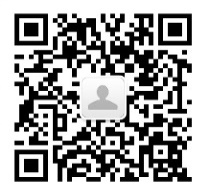 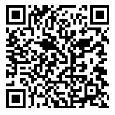 【课程背景】领导艺术是领导者个人素质的综合反映，是因人而异的。黑格尔说过：“世界上没有完全相同的两片叶子”，同样也没有完全相同的两个人，没有完全相同的领导者和领导模式。有多少个领导者就有多少种领导模式。任何一种管理模式的运用，不可能是要求下属们依葫芦画瓢就可以了，而是需要自上而下使每位负有不同管理职责的人都能对该管理模式融会贯通、在不同环境下为同一个目标而因时制宜、不断改善。    本课程针对领导者在日常管理工作中所面对的主要问题，从思维、方法、行为、工具等方面帮助领导者提升自身领导素质。【课程宗旨】为了解决在团队建设中，管理者不善于带团队，不善于指导激励下属、有效授权、沟通不畅等问题，用教练式方法指导员工，用情境式理念领导团队，从而提升管理者领导水平，从而提升团队凝聚力。【课程价值】在心理上，实现从管理者向领导者过渡。提升激情、信任、欣赏、共赢等领袖魅力。通过教练式领导技巧，选择正确领导方式。提高决策、授权、执行、控制、沟通等技能。提升权力之外的个人影响力，提升团队绩效。【课程纲要】第一部分 从管理者跨越成领导者管理到领导的演变思维超越职位，行为不能越位超越职位：认知提升不能越位：建立角色感在认知受限的情况下，你以为的只是你以为的团队达成认知共识中国式管理的“道”“道”生阴阳，即为善恶法无定法，激发善的一面西方管理学界的演变XY理论、双因素理论、马斯洛理论的共同点从管理到领导-从XY到Z理论管理研究人性，领导打造认同二、何为卓越领导（一）当今社会领导力的困惑1.正常现象，做到拒绝平庸2.制定计划，做到改变现状（二）领导者的作用1.带领组织走向伟大2.带领团队实现梦想第二部分  领导者的五项行为一、以身作则1.上行下效：下属善于模仿2.坚定自己的价值观3.五项修炼：自律、自省、理解、理性、快乐二、共启愿景1.把我们的愿景变成他的愿景2.展望未来，描绘清晰3.从愿景到目标三、挑战现状1.认清问题2.打造团队流行语：有点意思四、使众人行1.领导力就是影响力2.树立非职权影响力五、激励人心1.用故事代替道理2.特点：理性分析，感性决策3.需求分析：下属需要什么第三部分 情境领导力一、有效识人、用人（一）首要责任：制造英雄（二）不同领导风格分析二、四种员工形态的界定和特点（一）四种员工形态界定的标准1.能力分析：知识、技能、经验2.意愿分析：动机、自信、承诺（二）四种员工的特点D1—热情的初学者（案例分析）D2—憧憬幻灭的学习者（案例分析）D3—能干但谨慎的执行者（案例分析）D4—独立自主的完成者（案例分析）三、四种领导形态的界定和特点（一）四种领导形态界定的标准1.指导性行为：指导提升能力2.支持性行为：支持提升士气（二）四种领导形态的特点S1—指挥式：高指导、低支持S2—教练式：高指导、高支持S3—参与式：低指导、高支持S4—授权式：低指导、低支持四、情境领导的三项技能1.诊断：评估他人的发展阶段和需求2.灵活性：自如地运用多种领导形态的能力3.建立伙伴关系：与部属就他们所需要的领导形态达成共识4.情境领导测试5.情境领导测评与现场话术训练第四部分 行动教练的三项能力一、教练的价值（一）传统方法和教练方法的不同（二）用教练式锁定责任（三）猴子管理146法则一只猴子：别人的责任四大绝招：员工抛猴子的方法六脉神剑：六种方法锁定责任二、教练的核心能力（一）深度倾听倾听的3R原则接受、反应、确认阻碍倾听四种行为建议、安慰、批判、询问六脉神剑：六种方法锁定责任（二）有力提问1.开放式问题2.如何型问题3.未来导向型问题（三）有效反馈1.有效反馈：付诸行动2.积极性反馈3.发展性反馈第五部分  有效沟通和有效授权一、如何获得领导力—有效沟通（一）沟通的三大要素1.目标、协议、思想情感（二）沟通的三个行为1.上推、平推、下切2.现场实操训练（三）有效沟通的四个步骤1.观察、感受、需求、请求2.案例分析讲解二、如何获得领导力—有效授权（一）授权的定义（二）管理者不愿授权的原因（三）授权的益处（四）授权的五个步骤分析—指定—委派—控制—评估（五）可以授权和不可以授权的工作类型王海涛  老师            实战培训师 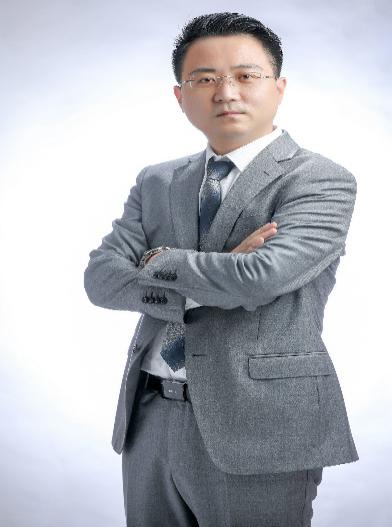 “战略与执行”领域实战培训师美国4D卓越领导力系统导师4R目标计划运营管控咨询顾问“六力合一型管理体系”创始人2018全国讲师推优十强培训师美业慧都商学院院长十年磨一剑，独创中国实战管理“管理六力合一”系统模式，培训与咨询相结合，真正实现管理者能力提升和企业管理系统落地。让管理者实现从知道（经营智慧）到做到（卓越领导），再到得到（业绩提升）的完美转变。专注于企业战略运营管控、文化系统搭建、销售体系建设、人力资源体系完善、执行力、领导力系统建设方面的培训与咨询，曾为数百家企业提供培训服务，主导过数十个企业落地咨询项目，并为多家企业搭建商学院，赢得了客户的一致好评。客户见证生产销售青岛荏原电产（日企）、百超玻璃（德企）、LG Display、海尔电机、步步高集团、轻骑警用车、鲁清石化、青岛万成锚链、大上电器、菏泽隆达众成、山东恒宇电子、安邦炼化、济南超意数控、聚丰科工贸、济宁鸿润食品、满运食品、山东道图工贸、青岛润达生物、鲁龙集团、青岛润达生物、陕西丰泰实业、山东力厚化工等金融行业莱芜农村信用社、潍坊市再担保集团、招商证券山东分公司、中国平安（济宁、烟台、威海、青岛）、中华联合财险山东分公司、烟台信东投资、民生保险、麦迪绅投资等其他客户中国食品谷集团、益海嘉里兖州公司、麦迪绅集团、西海岸集团、东风日产山东经销商、港华燃气泰安公司、济南第二电力公司、新概念英语、辽宁宏发食品、烟台鸣环禽业、云南热坝农资、百度推广青岛总代理、通达公路、精灵世界游乐园、博商股份、新海丰物流、泰安岱岳区人民法院、康夫堂医药连锁、日照华海国际、滨海教育投资、丽丝发制品、潍坊德隆汽运、济宁金水科技等主打课程团队建设基础系列《卓越团队执行力打造》《内部服务意识与心态修炼》《凝聚力与危机意识打造》《跨部门沟通与冲突管理》管理能力提升系列《4R目标计划管控》《4E企业文化落地》《教练式情境领导力》《美国4D卓越领导力》《战略人力资源》《赢在中层·管理技能六项修炼》其他系列《营销工业化复制》授课风格【理论分析】【分组讨论】【现场测评】【工具训练】【案例研讨】【游戏活动】案例讲解教学，实战咨询分析丰富的实战咨询和培训经验，授课过程中大量的案例式教学和咨询式分析，对身边案例的解读，就是最好的学习，通过实际案例分析，让学员收获更多。互动授课模式，活动穿插始终拒绝单向的灌输式授课，寓教于乐，通过故事、游戏、PK等环节让整个教学活动丰富有趣。课程逻辑缜密，PPT设计清晰专业的课程教学设计，知识体系完善，逻辑严密。而且在PPT设计中，让逻辑和知识点进行完美呈现。青岛润达生物│董事长│刘长太4R计划运营管控和企业文化课程对我们公司带来了革命性的变化，也非常感谢王老师的辛勤授课和落地辅导齐纳餐饮│董事长│乔金田以前也组织过很多类似的培训，说实话，效果都不太理想。这次进行了两天的《团队执行力培训》，会场氛围很好，受训人员普遍反映收获很大，特别是王海涛老师提供的管理工具和方法能切实有效的在工作中应用，很好！感谢王老师辛勤付出，期待以后能有更多的合作！华睿化妆品│董事长│金桥从执行力，到领导力，再到企业文化、计划管控和团队复制，王老师用大半年的时间给我们全员做了系列性的提升。然后我们又成立了属于我们华睿公司的慧都商学院，邀请王老师担任院长，把这套让知识体系传播到我们的上下游的合作伙伴那里！垦利水利工程│副总经理│马长春我们是由老国企改制过来的一家工程型企业，团队的积极性不如正统的民营企业那么强。但是通过这两天的训练，我们团队发生了很大的变化，每一个人都充满了激情，不是所有的培训我们都做，但是王海涛老师这样的培训我们没有选错！ 报名表咨询电话0531-82971531   136886312120531-82971531   136886312120531-82971531   13688631212在线咨询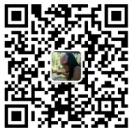 Q Q  : 125674670微信：a125674670Q Q  : 125674670微信：a125674670Q Q  : 125674670微信：a125674670课程名称城市/日期培训负责人：培训负责人：培训负责人：公司名称：公司名称：公司名称：公司名称：公司名称：姓名性别部门/职位手机邮箱邮箱邮箱邮箱山东立正账户信息：开户名称：山东立正企业管理咨询有限公司 银行帐号：1608014210001847开户银行：中国民生银行济南舜城支行山东立正账户信息：开户名称：山东立正企业管理咨询有限公司 银行帐号：1608014210001847开户银行：中国民生银行济南舜城支行山东立正账户信息：开户名称：山东立正企业管理咨询有限公司 银行帐号：1608014210001847开户银行：中国民生银行济南舜城支行山东立正账户信息：开户名称：山东立正企业管理咨询有限公司 银行帐号：1608014210001847开户银行：中国民生银行济南舜城支行★缴费方式：  现场缴费（现金，微信，支付宝）       公司转账     （注：现场没有POS机，不提供刷卡服务）★缴费方式：  现场缴费（现金，微信，支付宝）       公司转账     （注：现场没有POS机，不提供刷卡服务）★缴费方式：  现场缴费（现金，微信，支付宝）       公司转账     （注：现场没有POS机，不提供刷卡服务）★缴费方式：  现场缴费（现金，微信，支付宝）       公司转账     （注：现场没有POS机，不提供刷卡服务）开票信息名称:纳税人识别号:地址、电话：开户行及帐号：名称:纳税人识别号:地址、电话：开户行及帐号：名称:纳税人识别号:地址、电话：开户行及帐号：发票领取方式发票领取方式课前邮寄  □ 现场领取发票内容□ 咨询费□ 会务费□ 培训费□ 培训服务费    付款总额：￥        元□ 咨询费□ 会务费□ 培训费□ 培训服务费    付款总额：￥        元□ 咨询费□ 会务费□ 培训费□ 培训服务费    付款总额：￥        元□ 咨询费□ 会务费□ 培训费□ 培训服务费    付款总额：￥        元□ 咨询费□ 会务费□ 培训费□ 培训服务费    付款总额：￥        元□ 咨询费□ 会务费□ 培训费□ 培训服务费    付款总额：￥        元住宿要求是否需要代订酒店：               □ 是            □ 否是否需要代订酒店：               □ 是            □ 否是否需要代订酒店：               □ 是            □ 否是否需要代订酒店：               □ 是            □ 否是否需要代订酒店：               □ 是            □ 否是否需要代订酒店：               □ 是            □ 否住宿要求预订：       单人房      间；     双人房      间住宿时间：            月       日       点  至         月       日       点预订：       单人房      间；     双人房      间住宿时间：            月       日       点  至         月       日       点预订：       单人房      间；     双人房      间住宿时间：            月       日       点  至         月       日       点预订：       单人房      间；     双人房      间住宿时间：            月       日       点  至         月       日       点预订：       单人房      间；     双人房      间住宿时间：            月       日       点  至         月       日       点预订：       单人房      间；     双人房      间住宿时间：            月       日       点  至         月       日       点